Appeals - GCSE Grades 2021 Your teachers have taken every care to award you what they consider to be a fair and honest grade for each of your GCSE subjects.  To do this they have assessed all of your evidence for the subject; considered all of your circumstances during the process; followed all JCQ regulations and guideline for the awarding of GCSE grades for 2021.School has also followed rigorous moderation and standardisation checks to ensure the accuracy of all grades issued.On receipt of your GCSE results on August 12th 2021, you do have the right to Appeal against a grade(s) if you do not consider you have been issued with the correct grade, but you must understand that the grade could go down, up or stay the same. If you do wish to appeal, then the first part of the process is to complete the Centre Review form below to which the school must respond.  A copy of the appeals process is attached to show how your appeal will be processed.------------------------------------------------------------------------------------------------------------------------------------------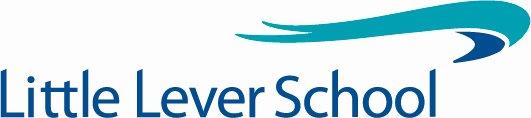 GCSE APPEALS CENTRE REVIEWI do not believe I have been issued with the correct grade for the following subject(s) and would like school to check if any administration or procedural error has occurred.NAME:			____________________________________________SIGNATURE:		____________________________________________DATE:			____________________________________________SUBJECTCURRENT GRADE